Schedule aStage 1 Funding for New South Wales Supply and Constraints Measures (Amendment 3)Project Agreement for Stage 1 funding for SUSTAINABLE DIVERSION LIMITS (sdl) ADJUSTMENT Supply and constraints Measures in the Murray-Darling BasinThis Schedule has been developed in accordance with Clause 18 of the Project Agreement for Stage 1 Funding for Sustainable Diversion Limits (SDL) Adjustment Supply and Constraints Measures in the Murray-Darling Basin [the Agreement]. This Schedule will commence as soon as it is agreed between the Commonwealth and New South Wales (NSW) and will expire on 31 December 2023, or on completion of agreed measures, including final performance reporting and processing of final payments against milestones.  This amended schedule: adds additional milestones for the NSW Reconnecting River Country program to progress policy and regulatory issues, river modelling and stakeholder engagement for program implementation, revises milestones for Menindee Lakes Water Savings Project and the Murrumbidgee Yanco Creek offtake project removes projects and funding that are now being funded under the schedule “Accelerated funding: New South Wales supply and constraints projects”. The Commonwealth will provide an estimated total financial contribution to NSW of up to $72.35 million. In respect of this Schedule, Table 1 reflects financial contributions for Stage 1 activities.  All payments are GST exclusive.  Table 1: Estimated Commonwealth financial contributions to Stage 1 activitiesThe supply and constraints measures being funded in this Schedule are:Menindee Lakes Water Savings – Supply (S)Murrumbidgee River – Improved Flow Management Works at Yanco Creek Offtake – (S)Constraints – Hume to Yarrawonga (H2Y) Constraints – Yarrawonga to Wakool (Y2W)Constraints – Murrumbidgee (MBG)Constraints – Lower DarlingThe following measures were funded in this schedule up to milestone 5.  They are now funded under the Schedule “Accelerated funding: New South Wales supply and constraints projects”.  Locks 8 & 9 – (S)Murrumbidgee River – (Yanco) Modernising Supply Systems for Effluent Creeks – (S)Murrumbidgee National Parks Project (Yanga) – (S) Murray Valley National Parks Project (Millewa) – (S) Appendix A contains information on milestones and payments made to projects under earlier versions of this Schedule.The Stage 1 activities or outputs to be delivered by NSW for the remaining six project workstreams are outlined below and detailed in NSW Government Business Case Guidelines (TPP18-06):Completion of Stage (1a) requirements of Infrastructure NSW (INSW) Strategic Business Case (Gate 1) inclusive of:Case for ChangeNeeds established and well defined: Hydrological and hydraulic modelling, service need and gap analysis report Stakeholder Management:  Stakeholder analysis and engagement plan including where required the proposed arrangements for negotiating agreements and mitigation measures with affected landowners (Landowner Negotiation Framework and Impact Management Toolbox)  Cost Benefit AnalysisQualitative options assessment. Evaluation framework applied and short-listed options identified Preliminary Cost-Benefit Analysis with Benefit-Cost Ratio (BCR) and Net Present Value (NPV) on short listed optionsFinancial Impact statement (if required)Governance Plan Asset owners impacts assessment (O&M)Preliminary procurement strategy: Identification of delivery options and preferred model.Risk and Opportunities registerCompletion of Stage (1a) requirements of INSW Gate (2) Final Business Case and inclusive of:Case for ChangeConfirmation of key stakeholder support: Includes progression of landowner agreements where applicable.Confirmation of Needs analysis: including review of modelling outcomes.Planning approval pathway report. Identification of State and Federal planning approval requirements.Preferred flow option, including the likely frequency, timing and duration for the Constraints projectsPreferred mitigation measures for the preferred option including detailed costingsCost Benefit Analysis Refined design(s) on short listed options including risk and issues, detailed costing.Financial and Economic analysis (detailed Benefit Cost Analysis [BCA] Net Present Cost/Value [NPC/V], Benefit-Cost Ratio [BCR])Options assessment & preferred option identified: Multi criteria analysis. Preferred flow option, including the likely frequency, timing and duration for the Constraints projectsPreferred mitigation measures for the preferred option including detailed costingsCommercial Analysis Detailed procurement strategy identifying preferred delivery model.Preferred option technical description.Contract type and management arrangements.Management Analysis Benefits realisation framework: will include proposed metrics to measure and monitor project implementation against key objectives.Governance plan: Including project roles, responsibilities, accountability and project org structure. Funding plan for Stage 2: Detailed schedule, resourcing, and cost plan and reporting framework.Project management strategy and framework. Detailed risk and issues management plan.Project evaluation plan.Change management plan.Stakeholder engagement plan.Detailed Asset owners impacts assessment (ongoing mgt/operations).For each milestone review period, a qualitative progress report toward the required outputs will be provided. Progress Reports will include are not limited to:Progress of individual projects through the INSW Gateway approval process as outlined in clauses 6(a) and 6(b);  Stakeholder engagement and consultation outcomes; Resolution of post-Phase 2 assessment issues for respective measure; Completion of activities that progress achievement of subsequent milestones;Program and projects financial expenditure statements.In accordance with the Agreement, NSW will provide reports on the progress of each output in accordance with the timing set out in Tables 2-7. If a report referred to in the Tables indicates that NSW has not met the relevant milestone, NSW may submit a later report demonstrating that the relevant milestone has been met. In accordance with the Agreement, the milestones for each project, their relationship to the outputs, relevant reporting dates and the maximum expected payments to be made up to, are set out in Tables 2 to 7.  Funds will be paid against actual expenditure incurred for the achievement of the project milestones in each project work stream. Expenditure on activities under this Schedule incurred by New South Wales from 1 July 2018 will be eligible for consideration for payment under milestones in this Schedule.  If the actual expenditure for a particular milestone is less than the payment amount for that same milestone, the residual amount (being the difference between the actual expenditure and the payment amount) will remain available under this Schedule as a contingency for meeting any necessary reasonable additional costs for activities under the Schedule subject to the clauses 14 to 18 of this Schedule.The Commonwealth may agree to requests from NSW to transfer a residual amount, or part thereof, to a subsequent milestone in any of the project work streams in this Schedule.A request from NSW to transfer a residual amount to a milestone falling within the same financial year may be agreed to by the Commonwealth portfolio minister. Such transfers may be agreed and take place without a variation to the Schedule.The Commonwealth Minister may delegate the agreement of transfers of residual amounts within the same financial year to Senior Executive Service officers from the Commonwealth, having regard to the financial and policy risks associated with the transfers.A request from NSW to transfer a residual amount to increase a milestone amount in a later financial year may be agreed in writing by the relevant Commonwealth and State portfolio ministers in accordance with clause 35 of the Agreement.NSW will provide a reconciliation of any residual amounts that have been transferred to subsequent milestones as part of reports required in accordance with clause 23 of the Agreement.     The projects in this Schedule are independent bodies of work.  Milestones and associated payments in one project work stream are independent of milestones and payments in other project work streams. The non-completion of a milestone by its reporting date in a particular project work stream will not prevent payment being made for a completed milestone in a different project work stream.   Table (2) Menindee Lakes Water Savings Project Milestones and reporting details * Completed milestonesTable (3) Murrumbidgee River - Improved Flow Management Works at the Yanco Creek Offtake Milestones and reporting details * Completed milestones Table (4) Constraints – Hume to Yarrawonga (H2Y) Milestones and reporting details * Completed milestones ^ Milestone accrued in the 2021-22 budget Table (5) Constraints – Yarrawonga to Wakool (Y2W) Milestones and reporting details * Completed milestones^ Milestone accrued in the 2021-22 budgetTable (6) Constraints - Murrumbidgee Milestones and reporting details * Completed milestones^ Milestone accrued in the 2021-22 budgetTable (7) Constraints – Lower Darling Milestones and reporting details * Completed milestones^ Milestone accrued in the 2021-22 budgetSIGN OFF  The Parties have confirmed their commitment to this Schedule as follows: Appendix ACompleted Milestones components and financial expenditure to 31 October 2021 for New South Wales Supply and Constraints Measures.Table 8. Milestone 1-4 components achieved per project and workstream.Table 9: Financial Expenditure claimed for Milestones 1-4 to 30 September 2020.Table 10: Summary of milestone 5 Financial Expenditure claimed and milestone deliverables to 31 October 2021 for the four projects now under the schedule “Accelerated funding: New South Wales supply and constraints projects” (1).Milestone 5 payments for other projects are shown in tables 2 to 7 above 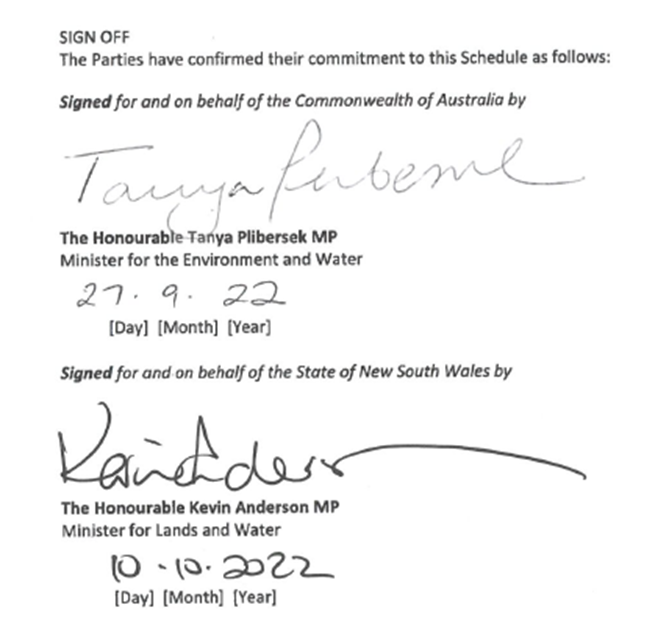 ($ million)2018-192019-202020-212021-222022-232023-24TotalEstimated total budget2.258.807.4526.1421.965.7572.35Less estimated National Partnership Payments2.258.807.4526.1421.965.7572.35Balance of non-Commonwealth contributions0.00.00.00.00.00.00.0ProjectMilestone NumberMilestone FocusMilestone DeliverableReport Due / Date Paid*  Forecast Payment Claim Menindee Lakes WS5Stage 1a -Strategic Business CaseProgress Report on Stage 1 Activities consistent with requirements under Cl 8.Lifecycle Deliverable:  Option development and Option Shortlisting ReportPaid December 2021 $2,416,342Menindee Lakes WS6Stage 1a-Strategic Business CaseProgress Report on Stage 1 Activities consistent with requirements under Cl 8.Lifecycle Deliverable:  Strategic Business Case (INSW Gateway 1 documents)Paid September 2022$1,248,764 Menindee Lakes WS7Stage 1a Final Business Case (detailed investigation)Progress Report on Stage 1 Activities consistent with requirements under Cl 8.Lifecycle Deliverable:  Commonwealth acceptance of a Workplan detailing the work required to determine the benefit to the Basin Plan’s SDL adjustment mechanism of releases of high flows from the Menindee Lakes (Menindee Flood Flow Works).30 November 2022$300,000Menindee Lakes WS8Stage 1a Final Business Case (detailed investigation)Progress Report on Stage 1 Activities consistent with requirements under Cl 8.Lifecycle Deliverable: Commonwealth acceptance of a report on the draft parameters for modelling the benefits to the SDL adjustment mechanism of releases of high flows from the Menindee Lakes and an update to the workplan 28 February 2023$450,000Menindee Lakes WS9Stage 1a Final Business Case (detailed investigation)Progress Report on Stage 1 Activities consistent with requirements under Cl 8.Lifecycle Deliverable: Commonwealth acceptance of a report containing detailed cost estimates and proposed benefits to the Basin Plan’s SDL adjustment mechanism of releases of high flows from the Menindee Lakes  31 October 2023$750,000Menindee Lakes WSTOTAL$5,165,106ProjectMilestone NumberMilestone FocusMilestone DeliverableReport Due / Date Paid*Forecast Payment Claim Yanco Offtake5Stage 1a - Strategic Business CaseProgress Report on Stage 1 Activities consistent with requirements under Cl 8.Lifecycle Deliverable:  Option development and Option Shortlisting ReportPaid December 2021$827,141Yanco Offtake6Stage 1a- Strategic Business CaseProgress Report on Stage 1 Activities consistent with requirements under Cl 8.Lifecycle Deliverable:  Strategic Business Case (INSW Gateway 1 documents) Paid September 2022$804,032Yanco Offtake7Stage 1a Final Business Case (detailed investigation)Progress Report on Stage 1 Activities consistent with requirements under Cl 8.Lifecycle Deliverable:  Commonwealth acceptance of a Workplan detailing the work required to determine the benefit to the SDL Adjustment Mechanism of the rescoped Yanco Offtake Project.30 November 2022$200,000Yanco Offtake8Stage 1a Final Business Case (detailed investigation)Progress Report on Stage 1 Activities consistent with requirements under Cl 8.Lifecycle Deliverable:  Commonwealth acceptance of report on draft parameters for modelling the benefits to the SDL Adjustment Mechanism of the rescoped Yanco Offtake Project and update to the workplan.28 February 2023$300,000Yanco Offtake9Stage 1a Final Business Case (detailed investigation)Progress Report on Stage 1 Activities consistent with requirements under Cl 8.Lifecycle Deliverable: Commonwealth acceptance of report a report containing detailed cost estimates and proposed benefits to the SDL adjustment mechanism of the rescoped Yanco Offtake Project. 31 October 2023$500,000Yanco OfftakeTOTAL$2,631,173OutputsMilestone NumberMilestone FocusMilestone DeliverableReport Due / Date Paid*Forecast Payment Claim H2Y Constraints5Stage 1a – Strategic Business CaseProgress Report on Stage 1 Activities consistent with requirements under Cl 8.Lifecycle Deliverable: Option Identification ReportPaid December 2021$1,105,412H2Y Constraints6Stage 1a- Strategic Business CaseProgress Report on Stage 1 Activities consistent with requirements under Cl 8.Lifecycle Deliverable:  Option Assessment ReportPaid September 2022^ $1,316,871H2Y Constraints7Stage 1a- Strategic Business CaseProgress Report on Stage 1 Activities consistent with requirements under Cl 8.Lifecycle Deliverable:  Option Shortlisting Report30 April 2022^$1,947,630H2Y Constraints8Stage 1a- Strategic Business CaseProgress Report on Stage 1 Activities consistent with requirements under Cl 8.Lifecycle Deliverable:  Strategic Business Case (INSW Gateway 1 documents)  1 August 2022$1,322,648H2Y Constraints9Stage 1a – Final Business CaseProgress Report on Stage 1 Activities consistent with requirements under Cl 8.Lifecycle Deliverable:  Release of a report on outcomes from the discussion paper on the Landholder Negotiation Framework (LNF) for the NSW constraints program andCommonwealth acceptance of evidence of progress with the LNF draft regulation under NSW Water Management Act 2000 and draft Regulatory Impact Statement28 February 2023$1,000,000H2Y Constraints10Stage 1a – Final Business CaseProgress Report on Stage 1 Activities consistent with requirements under Cl 8.Lifecycle Deliverable:  Commonwealth acceptance of:The delivery of a policy framework for managing the impacts of the NSW constraints program on affected landholders (Impact Management Toolbox), The delivery of a detailed stakeholder map for the Murray River systemEvidence of progress with the Landholder Negotiation Framework Regulation 31 October 2023$1,000,000H2Y ConstraintsTOTAL$7,692,561OutputsMilestone NumberMilestone FocusMilestone DeliverableReport Due / Date Paid*Forecast Payment Claim Y2W Constraints5Stage 1a - Strategic Business CaseProgress Report on Stage 1 Activities consistent with requirements under Cl 8.Lifecycle Deliverable:  Option Identification ReportPaid December 2021$1,675,873Y2W Constraints6Stage 1a- Strategic Business CaseProgress Report on Stage 1 Activities consistent with requirements under Cl 8.Lifecycle Deliverable:  Option Assessment ReportPaid September 2022^$1,678,675Y2W Constraints7Stage 1a- Strategic Business CaseProgress Report on Stage 1 Activities consistent with requirements under Cl 8.Lifecycle Deliverable:  Option Shortlisting Report30 April 2022^$3,638,856Y2W Constraints8Stage 1a- Strategic Business CaseProgress Report on Stage 1 Activities consistent with requirements under Cl 8.Lifecycle Deliverable:  Strategic Business Case (INSW Gateway 1 documents) 1 August 2022$2,660,510Y2W Constraints9Stage 1a – Final Business CaseProgress Report on Stage 1 Activities consistent with requirements under Cl 8.Lifecycle Deliverable:  Release of a report on outcomes from the Discussion Paper on the Landholder Negotiation Framework (LNF) for the NSW constraints program and Commonwealth acceptance of evidence of progress with the LNF draft regulation under NSW Water Management Act 2000 and draft Regulatory Impact Statement28 February 2023$2,750,000Y2W Constraints10Stage 1a – Final Business CaseProgress Report on Stage 1 Activities consistent with requirements under Cl 8.Lifecycle Deliverable:  Commonwealth acceptance ofThe delivery of a policy framework for managing the impacts of the NSW constraints program on affected landholders (Impact Management Toolbox), The delivery of a detailed stakeholder map for the Murray River systemEvidence of progress with the Landholder Negotiation Framework Regulation 31 October 2023$1,250,000Y2W ConstraintsTOTAL$13,653,914OutputsMilestone NumberMilestone FocusMilestone DeliverableReport Due / Date Paid*Forecast Payment ClaimMurrumbidgee Constraints5Stage 1a - Strategic Business CaseProgress Report on Stage 1 Activities consistent with requirements under Cl 8.Lifecycle Deliverable:  Option Identification ReportPaid December 2021$3,361,199Murrumbidgee Constraints6Stage 1a- Strategic Business CaseProgress Report on Stage 1 Activities consistent with requirements under Cl 8.Lifecycle Deliverable: Option Assessment ReportPaid September 2022^$2,368,571Murrumbidgee Constraints7Stage 1a- Strategic Business CaseProgress Report on Stage 1 Activities consistent with requirements under Cl 8.Lifecycle Deliverable:  Option Shortlisting Report30 September 2022$2,713,326Murrumbidgee Constraints8Stage 1a- Strategic Business CaseProgress Report on Stage 1 Activities consistent with requirements under Cl 8.Lifecycle Deliverable:  Strategic Business Case (INSW Gateway 1 documents) 30 September 2022$4,457,326Murrumbidgee Constraints9Stage 1a – Final Business CaseProgress Report on Stage 1 Activities consistent with requirements under Cl 8.Lifecycle Deliverable:  Release of a report on the outcomes from the Discussion Paper on the Landholder Negotiation Framework (LNF) for the NSW constraints program and Commonwealth acceptance of Evidence of progress with the LNF draft regulation under NSW Water Management Act 2000 and draft Regulatory Impact Statement28 February 2023$3,750,000Murrumbidgee Constraints10Stage 1a – Final Business CaseProgress Report on Stage 1 Activities consistent with requirements under Cl 8.Lifecycle Deliverable:  Commonwealth acceptance ofThe delivery of a policy framework for managing the impacts of the NSW constraints program on affected landholders from (Impact Management Toolbox), The delivery of a detailed stakeholder map for the Murrumbidgee river systemEvidence of progress with the Landholder Negotiation Framework Regulation 31 October 2023$2,250,000Murrumbidgee ConstraintsTOTAL$18,900,422OutputsMilestone NumberMilestone FocusMilestone DeliverableReport Due / Date Paid*Forecast Payment Claim Lower Darling Constraints5Stage 1a - Strategic Business CaseProgress Report on Stage 1 Activities consistent with requirements under Cl 8.Lifecycle Deliverable:  Option Identification ReportPaid December 2021$942,863Lower Darling Constraints6Stage 1a- Strategic Business CaseProgress Report on Stage 1 Activities consistent with requirements under Cl 8.Lifecycle Deliverable:  Option Assessment ReportPaid September 2022^$1,055,391Lower Darling Constraints7Stage 1a- Strategic Business CaseProgress Report on Stage 1 Activities consistent with requirements under Cl 8.Lifecycle Deliverable:  Option Shortlisting Report30 April 2022^$885,979Lower Darling ConstraintsTOTAL$2,884,233Signed for and on behalf of the Commonwealth of Australia by The Honourable Tanya Plibersek MP Minister for the Environment and Water [Day]  [Month]  [Year] Signed for and on behalf of the State of New South Wales by The Honourable Kevin Anderson MPMinister for Lands and Water [Day]  [Month]  [Year] Outputs Milestone Component Milestone numberReport SubmittedMurray Work Stream milestones and reporting summaryMurray Work Stream milestones and reporting summaryMurray Work Stream milestones and reporting summaryMurray Work Stream milestones and reporting summaryMurray Work Stream milestones and reporting summaryMurray Work Stream delivery frameworkEstablishment of program management team.Registration of program with Infrastructure New South Wales (INSW).130 April 2019Murray Work Stream delivery frameworkEstablishment and operation of program governance controls & reporting frameworks, processes and systems.230 October 2019Murray Work Stream delivery frameworkEstablishment of delivery partnership agreements with cluster partners - NPWS, EES, DPIF, LLS.Procurement of Engineering and Professional Services Partner.Completion of final consultation draft of INSW Gateway Options Evaluation Framework report.Completion of INSW Gateway/Independent Gateway options development progress report.Completion of modelling progress report.Completion of Program Geographic Information System (GIS) mapping strategy.331 May 2020SDL offsets in the Lower MurrayLodgement of INSW gateway 1.Completion of stakeholder engagement framework.230 October 2019SDL offsets in the Lower MurrayCompletion of partnership workplan with SA Water, NSW EES and DPIF.Completion of Stakeholder Engagement Plan.Completion of INSW Gateway/Independent Gateway Options development progress report.331 May 2020SDL offsets in the Lower MurrayCompletion of procurement for geotechnical surveys and concept design.Completion of Concept Design.Completion of INSW/Independent Gateway - Identified Preferred Option.Completion of progress report on development of monitoring and evaluation plan.430 October 2020SDL offsets in the Lower MurrayCompletion of activities that progress achievement of subsequent milestones as outlined in the Stage 1 Activities Status Update.2,3,430 October 2019, 30 May 2020Murray National Parks ProjectLodgement of INSW gateway 1.Completion of stakeholder engagement framework.230 October 2019Murray National Parks ProjectProcurement of project manager.Completion of draft stakeholder engagement plan.Completion of draft governance framework.331 May 2020Murray National Parks ProjectCompletion of Procurement for INSW Gateway/Independent Gateway options development and concept design.Completion of INSW Gateway/Independent options development progress report.Completion of progress report on Concept Design development.Completion of stakeholder engagement plan.Completion of progress report on development of monitoring and evaluation plan.Completion of governance framework430 October 2020Murray National Parks ProjectCompletion of activities that progress achievement of subsequent milestones as outlined in the Stage 1 Activities Status Update.2,3,4 30 October 2019, 30 May 2020Yarrawonga to Wakool constraints measureDeliverability risks and issues planning.Completion of implementation plan aligning milestones across jurisdictions.INSW gateway 1 documentation development contracted.Provision of draft stakeholder engagement framework for discussion with Commonwealth.230 October 2019Yarrawonga to Wakool constraints measureCompletion of Constraints Landholder Negotiation Framework workplan.Completion of Impact Management Package workplan.Completion of draft risk report and mitigation strategy.Completion of stakeholder engagement framework.331 May 2020Yarrawonga to Wakool constraints measureCompletion of progress report on Landholder Negotiation Framework.Completion of progress report on Impact Management Package.Completion of stakeholder engagement plan.Completion of communications plan.Completion of Landowner/stakeholder Consultation progress report #1.Progress report on monitoring and evaluation plan development.Completion of risk report and mitigation strategy.430 October 2020Yarrawonga to Wakool constraints measureCompletion of activities that progress achievement of subsequent milestones as outlined in the Stage 1 Activities Status Update.2,3,430 October 2019, 30 May 2020Murrumbidgee Work Stream milestones and reporting summaryMurrumbidgee Work Stream milestones and reporting summaryMurrumbidgee Work Stream milestones and reporting summaryMurrumbidgee Work Stream milestones and reporting summaryMurrumbidgee Work Stream milestones and reporting summaryMurrumbidgee Work Stream delivery frameworkEstablishment of program management team.Registration of program with INSW.130 April 2019Murrumbidgee Work Stream delivery frameworkEstablishment and operation of program governance controls & reporting frameworks, processes and systems.230 October 2019Murrumbidgee Work Stream delivery frameworkEstablishment of delivery partnership agreements with cluster partners - NPWS, EES, DPIF, LLS.Procurement of Engineering and Professional Services Partner.Completion of final consultation draft of INSW Gateway Options Evaluation Framework report.Completion of INSW/Independent Gateway options development progress report.Completion of modelling progress report.Completion of Program Geographic Information System (GIS) mapping strategy.331 May 2020Modernising Supply Systems for Effluent Creeks - Murrumbidgee River INSW Gateway 1 documentation development contracted.Completion of stakeholder engagement framework.230 October 2019Modernising Supply Systems for Effluent Creeks - Murrumbidgee River Completion of INSW/Independent Gateway Options development progress report.Completion of stakeholder engagement plan.331 May 2020Modernising Supply Systems for Effluent Creeks - Murrumbidgee River Completion of INSW/Independent Gateway Options development progress report.Completion of progress report on monitoring and evaluation plan.430 October 2020Modernising Supply Systems for Effluent Creeks - Murrumbidgee River Completion of activities that progress achievement of subsequent milestones as outlined in the Stage 1 Activities Status Update.2,3,430 October 2019, 30 May 2020Yanco Creek OfftakeINSW/Independent Gateway 1 documentation development contracted.Completion of stakeholder engagement framework.230 October 2019Yanco Creek OfftakeCompletion of INSW/Independent Gateway Options development progress report.Completion of community engagement plan.331 May 2020Yanco Creek OfftakeCompletion of INSW/Independent Gateway Options development progress report.Completion of progress report on monitoring and evaluation plan.430 October 2020Yanco Creek OfftakeCompletion of activities that progress achievement of subsequent milestones as outlined in the Stage 1 Activities Status Update.2,3,430 October 2019, 30 May 2020Murrumbidgee National Parks (YANGA)INSW Gateway 1 documentation development contracted.Completion of stakeholder engagement framework.230 October 2019Murrumbidgee National Parks (YANGA)Completion of procurement of project manager.Completion of draft Stakeholder engagement plan.Completion of draft governance framework.331 May 2020Murrumbidgee National Parks (YANGA)Completion of procurement for INSW/Independent Gateway options development and concept design.Completion of INSW/Independent Gateway Options development progress report.Completion of progress report on Concept Design development.Completion of stakeholder engagement plan.Completion of progress report on monitoring and evaluation plan.Completion of governance framework.430 October 2020Murrumbidgee National Parks (YANGA)Completion of activities that progress achievement of subsequent milestones as outlined in the Stage 1 Activities Status Update.2,3,430 October 2019, 30 May 2020Murrumbidgee constraints measureDeliverability risks and issues planning.Completion of implementation plan aligning milestones across jurisdictions.INSW gateway 1 documentation development contracted.Provision of draft stakeholder engagement framework for discussion with Commonwealth.230 October 2019Murrumbidgee constraints measureCompletion of Constraints Landholder Negotiation Framework workplan.Completion of Impact Management Package workplan.Completion of draft risk report and mitigation strategy.Completion of stakeholder engagement framework.331May 2020Murrumbidgee constraints measureCompletion of progress report on Landholder Negotiation Framework.Completion of progress report on Impact Management Package.Completion of stakeholder engagement plan.Completion of communications plan.Completion of Landowner/stakeholder Consultation progress report #1.Completion of progress report on monitoring and evaluation plan.Completion of risk report and mitigation strategy.430 October 2020Murrumbidgee constraints measureCompletion of activities that progress achievement of subsequent milestones as outlined in the Stage 1 Activities Status Update.2,3,430 October 2019, 30 May2020Darling Work Stream milestones and reporting summaryDarling Work Stream milestones and reporting summaryDarling Work Stream milestones and reporting summaryDarling Work Stream milestones and reporting summaryDarling Work Stream delivery frameworkEstablishment of program management team.Registration of program with INSW.130 April 2019Darling Work Stream delivery frameworkEstablishment and operation of program governance controls & reporting frameworks, processes and systems.230 October 2019Darling Work Stream delivery frameworkEstablishment of delivery partnership agreements with cluster partners - NPWS, EES, DPIF, LLS.Procurement of Engineering and Professional Services Partner.Completion of final consultation draft of INSW Gateway Options Evaluation Framework report.Completion of INSW/Independent Gateway Options development progress report.Completion of modelling progress report.Completion of Program Geographic Information System (GIS) mapping strategy.331 May 2020Menindee Lakes Water Savings Project Completion of stakeholder engagement framework.INSW gateway 1 documentation development contracted.230 October 2019Menindee Lakes Water Savings Project Completed procurement for key foundational activities: INSW Options Assessment, Risk and Benefit investigations and operational planning.Completion of INSW/Independent Gateway Options development progress report.Completion of procurement for cultural heritage management planning and associated survey work.331 May 2020Menindee Lakes Water Savings Project Completion of progress report on monitoring and evaluation plan.Completion of INSW/Independent Gateway Options development progress report.Completion of a progress report on development of draft workplan for Lower Darling River Water Security component h.430 October 2020Menindee Lakes Water Savings Project Completion of activities that progress achievement of subsequent milestones as outlined in the Stage 1 Activities Status Update.2,3,430 October 2019, 30 May 2020Lower Darling constraints measureDeliverability risks and issues planning.Completion of implementation plan aligning milestones across jurisdictions.INSW gateway 1 documentation development contracted.Provision of draft stakeholder engagement framework for discussion with Commonwealth.230 October 2019Lower Darling constraints measureCompletion of Constraints Landholder Negotiation Framework workplan.Completion of Impact Management Package workplan.Completion of draft risk report and mitigation strategy.Completion of stakeholder engagement framework.331 May 2020Lower Darling constraints measureCompletion of progress report on Landholder Negotiation Framework.Completion of progress report on Impact Management Package.Completion of stakeholder engagement plan.Completion of communications plan.Completion of Landowner/stakeholder Consultation progress report #1.Completion of progress report on monitoring and evaluation plan.Completion of risk report and mitigation strategy.430 October 2020Lower Darling constraints measureCompletion of activities that progress achievement of subsequent milestones as outlined in the Stage 1 Activities Status Update.2,3,430 October 2019, 30 May 2020MilestoneDate PaidPaymentMade by CommonwealthMilestone 1 June 2019$2,249,794 Milestone 2 June 2020$2,537,457 Milestone 3 June 2020$6,263,263 Milestone 4 January 2021$7,452,900 Total to date$18,503,414ProjectMilestone FocusMilestone DeliverableReport SubmittedDate PaidPaymentSDL offsets in the Lower Murray Locks 8&9Stage 1a - Detailed Business CaseProgress Report on Stage 1 Activities consistent with requirements under Cl 8.Lifecycle Deliverable:  Short Listed Option Report5 October 2021 December 2021$1,237,558Murrumbidgee River – (Yanco) Modernising Supply Systems for Effluent CreeksStage 1a - Strategic Business CaseProgress Report on Stage 1 Activities consistent with requirements under Cl 8.Lifecycle Deliverable:  Option development and Option Shortlisting Report5 October 2021 December 2021$926,836Murrumbidgee Yanga National ParkStage 1a - Strategic Business CaseProgress Report on Stage 1 Activities consistent with requirements under Cl 8.Lifecycle Deliverable:  Option Shortlisting Report5 October 2021 December 2021$361,358Murray Valley National Park (Millewa)Stage 1a – Strategic Business CaseProgress Report on Stage 1a Activities consistent with requirements under Cl 8.Lifecycle Deliverable:  Option Shortlisting Report5 October 2021 December 2021$395,620Total $2,921,372